SCOUTS, SCOUTERS, GUIDES AND GUIDERSIN CANADA AND THE UNITED STATES ANNOUNCING THE31st DORCHESTER INTERNATIONALBROTHERHOOD CAMPOREE Dorchester Scouting takes great pride in inviting all Scouts, Scouters, Guides, Pathfinders, & Guiders to the Dorchester International Brotherhood Camporee. The Camporee will be at Dorchester’s Camp Bel May 12-13-14-2023Dear Campers,The youth voted and they wanted a Viking theme for 2023Thank you for your interest in DIBC. Please note that we have had to increase our participant fee slightly to be able to maintain the quality of programing you have come to expect from DIBC. Also, who knows where the Canadian dollar will be next year.  This year’s fees will be as follows:2023 Registration - $38.00 INCLUDES HST (Canadian tax) per youth members and adults as well as a $30.00 nonrefundable troop feePlease note all prices are in Canadian Funds.   Due to the exchange rate, we have set the USA nonrefundable troop fee at $26.00 USA DOLLARS if you send a cheque. If you require any further information, please feel free to ask the Camp COORDINATORS listed below. Hope to see you there! The government has decided that the camp is subject to HST (tax) so the fee is $38.00 which includes HST.Yours in Scouting,Ron Patterson 519-268-7030 rjpatterson@rogers.comMichelle Sherman 519-670-8912 mlsdesign@aol.comCHECK OUT THE DIBC WEB PAGE WWW.DIBC1989.comPLEASE REGISTER ONLINE AT WEB SITEFOR CAMPERS WHO HAVE PEOPLE WHO RESGISTER AS STAFF WHEN THEY GET TO CAMP THINGS HAVE CHANGED.New this year from National they want all staff to sign up on the website Even if you do not pay on the site we need to sign up for events before you come to camp, this is one of the requests that has come down from national.OFFSITE EVENTSCANOEING-ROD AND GUN CLUBIt appears the youth want the offsite events to be worth more on the event cards. To this request we will make all offsite events worth ten points on the event cards. This year we will have two busses to reduce the wait time for the youth.INUSURANCE INFODIBC has always tried to keep all leaders and youth informed of any concerns that come up for the Camporee. You may or may not, be aware that the Ontario government has been revamping the heath care system in Ontario over the last few years. In the past at DIBC when we have sent youth or leaders to the local hospitals they have been looked after and have not had to worry about any charges or insurance forms until later, if at all. Things have changed. Due to this change we are letting All-American Units know they must have out of country medical insurance on everyone in the unit. I know from personal experience whenever I take my troop to a camp in MI we have always been required to have Blue Cross coverage for every youth and adult. Please check with your local council office on the steps you must take to ensure that this happens. SILK SCREEN EVENTWe will run silk screening again this year where the youth could bring a shirt or purchase one of ours and screen their sub-camp on it. We will also have head bands again this year. We will have a supply of previous years t-shirts for sale at a reasonable price.SPL AND PATROL LEADERSIt appears that the senior youth are not getting enough information the day of the camp. To that note the leaders who come to register camp day are requested to bring a SPL or patrol leader with them.GUIDING INFORMATION Last year we had a few units who neglected to fill out a few of the forms required by guiding. The upper people in guiding do look at the web site and cross check to make sure that the proper paperwork is done. Please make sure all your paperwork is done.DIRECTIONS 401 to 73 NORTH. 73 NORTH to 29. Turn left in about 1/2 mile. Full map with Leader package in April. SCOUTING FOR YOUTH WITH DISABILITIES AND SPECIAL NEEDS   It is our intent to open this Camporee to ALL of the youth in Scouting and Guiding. If you have special needs for any of your youth, please tell us your needs. We do have wheelchair accessible toilets on site. We are also willing to do whatever you need to allow the physically and mentally challenged youth in your unit to come. We would appreciate a call as soon as possible ahead of time so as to meet your needs. We are hoping to get the golf carts again this year to transport special needs youth around the camp. This worked well in past years. ELIGIBLE CAMPERSWe receive a lot of calls asking if youth other than Scout/Pathfinder age youth can come. The following are eligible for Camp:Canadian Scouting: 3rd year Cubs who are going into Scouts in the fall of 2023American Scouting: WebelosCanadian Guiding and American Girl Scouts: Second year Guides who are going into their 3rd year in the fall of 2023 and PathfindersNO BROWNIES or RANGERS. RANGERS you are welcome to apply for staff positions. Acceptance subject to availability of staff positions when application receivedADULTS INTERESTED IN BEING ON STAFF PLEASE FILL FORMS ON WEB SITE PROVIDED ROVERS /VENTURERS/RANGERS/PLEASE APPLY FOR STAFF POSITIONSAcceptance subject to availability of staff positions when application receivedINTERNATIONAL SCOUTINGSkip Locke has agreed to attend DIBC-30.   His main duties will be focusing on the international efforts we have made in the past with auctions with the proceeds going to worthwhile world scouting projects.If you have any items, you wish to donate to the silent auction please forward any inquiries to: Skip Locke                               84 Maplestone Ave       	           Sarnia ON N7S 4X2           Canada                   PHONE 1-519-383-7947PARKING All cars will be parked in “DEAD PARKING” after you unload at your site. Please note that youth are not allowed in the “DEAD PARKING” area. NO Troop Trailers on site PERIOD. No Exceptions. REGISTRATION VIA WEB SITE-EMAILIf you register via the web page, we hold a spot for you. However, you must send in the pre-registration payment and registration form to confirm this. You can pay your deposit online as well then, no need to mail a cheque. New site will be open after the Christmas Holidays. CHEQUESIn the past some American Scouters have written Canadian funds on the front of the cheque. Please do not do this. The banks just send them back to us and we must write or call you to get a replacement. Thank you in advance for your help.CAMP INFOCamp address is 4926 Hamilton Road Dorchester ON NOL 1G6Nearest hospital is Children’s hospital of Southwestern Ontario about 10 KM away. 911 is a volunteer fire department, response time usually less than 8 minutes. Nearest crossroad is Elgin Road #73. Water is town water tested before the camp. We have a guiding rep on the committee We do not have a Guiding QA-5 form we can provide as yet. Guiding has their own separate sub-camp.PASSPORTSAs of June 1st, 2009 Land and water ports of entry into the United StatesRequiresA passportMy troop went to Michigan in July 2019, and we all had to have Passports.Please check with your council and see what they say on the procedure they want you to use.SHARE PACKAGETo our US troops we do not have mailing address for councils could you share this package with other troops in your area and at round tables.COMING EARLYFor troops and units that have a long distance to travel you can come on Thursday and stay till Monday morning if you wish.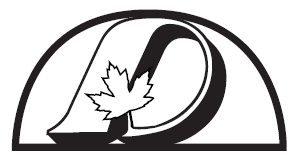 31st DORCHESTER INTERNATIONALBROTHERHOOD CAMPOREE YES! WE ARE COMING!TROOP# :____________________________________________________________________________COUNCIL :___________________________________________________________________________[  ] Please indicate HERE if you are a Guiding or Girl Scout Unit# of YOUTH__________  # of SCOUTERS___________ SUBCAMP REQUESTED__________________ADULT CONTACTNAME:_______________________________________________________________________________ADDRESS: ___________________________________________________________________________CITY: ______________________ PROV/STATE: ___________POSTAL/ZIP CODE: ________________PHONE :__________________________ EMAIL:____________________________________________PL/SPL CONTACTNAME:_______________________________________________________________________________ADDRESS: ___________________________________________________________________________CITY: ______________________ PROV/STATE: ___________POSTAL/ZIP CODE: ________________PHONE :__________________________ EMAIL:____________________________________________Second package should be available on web site shortly.If you require power for c-pap machines e-mail rjpatterson@rogers.com when registering PLEASE ENCLOSE YOUR $30 NON-REFUNDABLE TROOP REGISTRATION FEEMake cheques payable to DIBCSend forms to: Ron Patterson		   10 Foxhollow Dr Unit 6	   	   Dorchester Ont N0L-1G3		   Canada	 		   PH 519-268-7030         rjpatterson@rogers.comIf you wish to change your sub-camp, please e-mail Ron Patterson at least one month before camp, subject to available spaceRon PattersonMichelle Sherman10 Foxhollow Dr Unit 6	4093 Meadowbrook Drive Unit 115Dorchester ONLondon ONN0L 1G3N6L 1G2CanadaCanadaPHONE 1-519-268-7030PHONE 1-519-670-8912E- MAIL: rjpatterson@Rogers.com      E-MAIL: mlsdesign@aol.comArea-1Area-2Area-3BarnAIR BRUSH TATTOOSAERIAL RUNWAY UPPERPELLET GUNSALPHA BEADSBALLOON TAGBADMINTONBEACH VOLLEYBALLBARREL WALKBALLOON LAUNCHBLACKSMITH DISPLAYBASKETBALLBMX BIKE RACEBEADS FOREVERBOARD HOCKEYBEAN BAG REVERSE TOSSBOB SLEDCAR SMASHBEAN BAG TOSSBRANDINGBUBBLE GUM MACHINECATAPULTSBOLO GOLFBUCKET BRIGADEBUILD A BIRD HOUSECENTIPIEDCANNON CARRYCHERNOBYLBUTTON MACHINECHESSCONNECT 4COLOURSCD RACKCN TOWERCOW PADDY TOSSFREE FALL TOWERCERAMICSCRAPPERDIZZY BASEBALLGREASED POLEDOG TAGSDEAD CRICKET SPITTINGDOG SLED RACEHOLE IN ONE MAZEDISABILITY AWARENESSFAT BALLOONLEAP FROGLEATHER CRAFTDUTCH OVEN DISPLAYFRUIT CATCHERLOG SAWINGHOLE IN ONEOBSTACLE LOWERPADDLE BALLHAMMER TOSSHOOP TOSSPOLE AND TIREPADDLE MAKINGKNIGHTS OF OLDEHORSESHOESRAPPEL LOWERPUMPKIN BOXKNOCK' EM DOWNMONKEY BRIDGESOLITAIREMARBLE PIN BALLOBSTACLE UPPERTIRE FLIPTOOLBOXESMARBLE RUNOK CORAL SHOOTOUTAXE TOSSMAZEPLINKOVOLLEYBALL LOWERMIG WELDINGPUZZLEVOYAGERBadge DisplayONE ARM BANDITPOTATO SACK RACEWATER GUZZLERTAXIDERYOPPRING TOSSWELLY TOSSOVER UNDERROCKET LAUNCHSURVIVAL BRACELETSPHONE BOOTHSPIDER RACEBuildingARROWHEAD NECKLACEPLANK WALKSTILTS1st HUSSARSSURVIVAL WHISTLERB SHUFFLEBOARDGEO CACHEBADGE DISPLAYREMOTE CLOVETEXAS HORSESHOESFUR DISPLAYRINGERSTIC-TAC-TOERC TRUCKSWILDLIFE DISPLAYROPE MACHINETIRE FOOTBALLSCOUT MUSEUMSHUFFLEBOARDTIRE WORMSHULBACKTOXIC SLUDGESILK SCREENINGTRIANGLE CARRYSNOWSHOESTUG-O-WAROffsiteSTACKING CUPSWALLA BALLAARCHERYSTONE MANWASHER TOSS (1 HOLE)CANOESSUPER-SOAKERWASHER TOSS (3 HOLE)ROD AND GUN CLUBTABLE BASKETBALLWATER TOWERTAKE THE PLUNGETIDDELY WINKSTROOP PHOTOSWATERGATE